Website advertisement booking form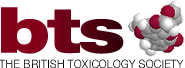 City Wharf, Davidson Road, Lichfield WS14 9DZTel: 01543 442158  Fax: 0121 355 2420Email: secretariat@thebts.org Website:  www.thebts.orgYour advertisement will be posted to the website, within two days of receipt of this booking form. An invoice will be sent to the details you provide in Section 3. Upon receipt of the invoice, payment should be made to:Please note that if paying by credit card, there will be an additional cost of 2.5% to cover resulting bank charges.Conditions of acceptance of booking: No bookings are taken without written confirmation. Agency commission is not paid. The BTS reserves the right to charge a £100 administration fee if a confirmed order is cancelled. In the unlikely event of any failure to perform the service as advertised, the BTS will endeavor to make good the error or omission. The BTS’s liability will in no circumstance exceed the cost of the advertisement booked.The British Toxicology Society is a Company Limited by Guarantee and Registered as a charity. Registered in England No. 1676618.Registered Office: City Wharf, Davidson Road, Lichfield, Staffordshire, WS14 9DZ.1. Details of the company placing the advertisement1. Details of the company placing the advertisement1. Details of the company placing the advertisement1. Details of the company placing the advertisement1. Details of the company placing the advertisement1. Details of the company placing the advertisement1. Details of the company placing the advertisementContact nameCompany nameCompany typeHiring Company	If the company is a recruitment agency, please give the name of the hiring company in Section 2 below.Hiring Company	If the company is a recruitment agency, please give the name of the hiring company in Section 2 below.Hiring Company	If the company is a recruitment agency, please give the name of the hiring company in Section 2 below.Hiring Company	If the company is a recruitment agency, please give the name of the hiring company in Section 2 below.Hiring Company	If the company is a recruitment agency, please give the name of the hiring company in Section 2 below.Hiring Company	If the company is a recruitment agency, please give the name of the hiring company in Section 2 below.TelephoneEmail:2. Vacancy details2. Vacancy details2. Vacancy details2. Vacancy details2. Vacancy details2. Vacancy details2. Vacancy detailsVacancy titleVacancy titleBrief paragraph (50 words max) summarizing vacancyBrief paragraph (50 words max) summarizing vacancyAre you supplying an attachment for download on the website?Are you supplying an attachment for download on the website?Are you supplying an attachment for download on the website?Are you supplying an attachment for download on the website?Please supply this as a pdfPlease supply this as a pdfPlease supply this as a pdfName of employing companyName of employing companyContact name for applicantsContact name for applicantsContact details:Contact details:AddressAddressAddressAddressAddressAddressTelephoneTelephoneEmail:Deadline for applications:Deadline for applications:3. Invoice/payment details3. Invoice/payment details3. Invoice/payment details3. Invoice/payment details3. Invoice/payment details3. Invoice/payment details3. Invoice/payment detailsCost of advertisementCost of advertisement£750.00£750.00£750.00£750.00£750.00Company name:Company name:Address for invoiceAddress for invoiceAddress for invoiceAddress for invoiceAddress for invoiceAddress for invoiceContact name for invoice if other than section 1 aboveContact name for invoice if other than section 1 abovePurchase order number if requiredPurchase order number if requiredIf you wish to pay by Credit Card, please complete the details below.If you wish to pay by Credit Card, please complete the details below.If you wish to pay by Credit Card, please complete the details below.If you wish to pay by Credit Card, please complete the details below.Credit Card Type:VISA	Mastercard	SwitchVISA	Mastercard	SwitchVISA	Mastercard	SwitchCredit Card NumberExpiry DateName on Credit Card:CSV:Credit Card holder’s signature: